Your recent request for information is replicated below, together with our response.How many officers have lodged complaints or claims against Police Scotland for injuries or trauma sustained during the disorder in Kirkton, Dundee, on October 31 2022 and October 31 2023?For each, please detail: The nature of the complaint/claim; the rank of the officer who made the claim; details of any injuries or trauma they claim to have suffered; whether the claim resulted in any financial settlement; and the value of this financial settlement.In addition, please confirm the total financial settlement to officers who lodged claims following the disorder in Kirkton, Dundee, on October 31 2022 and October 31 2023.A check of our systems provides there were no injury complaints recorded for the locus, within the period requested. As such, in terms of Section 17 of the Freedom of Information (Scotland) Act 2002, this represents a notice that the information requested is not held by Police Scotland.If you require any further assistance please contact us quoting the reference above.You can request a review of this response within the next 40 working days by email or by letter (Information Management - FOI, Police Scotland, Clyde Gateway, 2 French Street, Dalmarnock, G40 4EH).  Requests must include the reason for your dissatisfaction.If you remain dissatisfied following our review response, you can appeal to the Office of the Scottish Information Commissioner (OSIC) within 6 months - online, by email or by letter (OSIC, Kinburn Castle, Doubledykes Road, St Andrews, KY16 9DS).Following an OSIC appeal, you can appeal to the Court of Session on a point of law only. This response will be added to our Disclosure Log in seven days' time.Every effort has been taken to ensure our response is as accessible as possible. If you require this response to be provided in an alternative format, please let us know.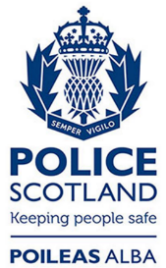 Freedom of Information ResponseOur reference:  FOI 24-1355Responded to:  xx June 2024